REPUBLIKA SLOVENIJA	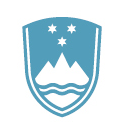 Ministrstvo za obrambo		F: 01 471 29 78 		E: glavna.pisarna@mors.si		www.mors.siŠtevilka: 	430-413/2021-2Datum: 	25. 10. 2021 Zadeva:	Povabilo k oddaji ponudbe za javno naročilo MORS 367/2021-JNNV, GASILNI APARATI IN GASILSKA OPREMAVabimo vas, da nam na podlagi Navodila o postopkih oddaje javnih naročil nižje vrednosti v Ministrstvu za obrambo (MO št. 0070-2/2013-82, z dne 16.4.2013) ter Zakona o interventnih ukrepih za zajezitev epidemije COVID -19 in omilitev posledic za državljane in gospodarstvo (Uradni list RS, št. 49/2020, z dne 10.04.2020) posredujete ponudbo za izvedbo javnega naročila po postopku nižje vrednosti.1. OZNAKA IN PREDMET NAROČILA1.1.	  Oznaka javnega naročila: MORS 367/2021-JNNV, 1.2.	Predmet javnega naročila: Gasilni aparati in gasilska oprema2.	TEHNIČNE ZAHTEVE IN OPIS BLAGAV tehničnih specifikacijah so navedene minimalne zahteve naročnika za blago. V kolikor ponujeno blago ne ustreza minimalnim tehničnim in drugim zahtevam naročnika, se ponudba izloči. Dobavljeno blago mora biti novo in funkcionalno pripravljeno za uporabo.Ponudnik mora ponuditi vse blago in izpolniti vse tehnične zahteve in pogoje navedenih v tč. 8: Tehnične specifikacije naročnika.3.	ROK IN NAČIN ODDAJE PONUDBEPonudnik odda svojo ponudbo elektronsko na e-naslov: glavna.pisarna@mors.si,  pri čemer v zadevo navede: »PONUDBA, MORS 367/2021-JNNV, GASILNI APARATI IN GASILSKA OPREMA«, do datuma navedenega na Portalu GOV.SI.Ponudbena dokumentacija naj bo skenirana in pravilno označena.Ponudba, skupaj s ponudbeno dokumentacijo, mora veljati 90 dni od datuma določenega za oddajo ponudbe, kar ponudnik potrdi z oddajo ponudbe.Če bo ponudba predložena po poteku datuma in ure, navedene v povabilu k oddaji ponudbe, se šteje, da je bila predložena prepozno.V kolikor zaradi objektivnih okoliščin v roku veljavnosti ponudbe ne pride do podpisa pogodbe, lahko naročnik zahteva od ponudnikov podaljšanje roka za veljavnost ponudbe, vendar ne več kot za 60 dni. Zahteve in odgovori v zvezi s podaljšanjem ponudb morajo biti v pisni obliki.4.	VSEBNINA PONUDBE IN DODATNA POJASNILA4.1. Vsebnina ponudbe:Ponudbena dokumentacija mora vsebovati:Izpolnjeno, podpisano in žigosano ter skenirano PRILOGO 1 – PODATKI O PONUDNIKU; Podpisana in žigosana izjava o omejitvah poslovanja - PRILOGA 2;Izpolnjeno, podpisano in žigosano ter skenirano PRILOGO 3 – PONUDBA - CENE, z vsemi vpisanimi zahtevanimi podatki;Podpisan in žigosan vzorec pogodbe – PRILOGA 4;Dokazila v zvezi z izpolnjevanjem zahtev iz tehničnih pogojev iz tč. 8. Tehnične specifikacije naročnika iz katerih mora biti razviden tudi proizvajalec in tip ponujenega blaga – OBVEZEN PODATEK;izvorni dokument PRILOGA 3 »PONUDBE CENE« (exc. oblika);Druge morebiti zahtevane priloge.4.2. Pojasnila in rok za pojasnila povabila k oddaji ponudbe:Vprašanja vezana na predmetno javno naročilo, lahko ponudniki pošljejo na e-naslov: glavna.pisarna@mors.si, s pripisom: »MORS 367/2021-JNNV; GASILNI APARATI IN GASILSKA OPREMA« najkasneje štiri (3) dni pred rokom za oddajo ponudb.Ponudnik mora, do objavljenega roka za oddajo ponudb, spremljati in upoštevati vse naročnikove dodatne objave v zvezi s predmetnim javnim naročilom, na isti spletni strani, kot je objavljeno povabilo k oddaji ponudbe!5.	ROK IN KRAJ DOBAVE5.1.	Dobavni rok: najkasneje do 26. 11. 2021.5.2.	Kraj dobave: -	Centralno skladišče MORS, Koščeva 6, 1210 Ljubljana-Šentvid.6.	CENA IN NAČIN PLAČILACena navedena v ponudbi mora biti navedena, kot je to razvidno iz Priloge 2 – PONUDBA - CENE, izražena pa na naslednji način:v EUR, na 2 (dve) decimalni mesti, na enoto mere, veljavna in fiksna do realizacije posla,skupna vrednost ponudbe z in brez DDV ter skupna vrednost DDV morata biti izraženi na 2 decimalni mesti sicer bo naročnik vrednost na dve decimalni mesti zaokrožil sam upoštevajoč splošno veljavna pravila zaokroževanja vrednosti, če cena ne bo zapisana z decimalnimi mesti, bo naročnik na prvih dveh decimalnih mestih upošteval vrednost »nič«;zajeti morajo biti vsi stroški in popusti, naročnik naknadno ne bo priznaval nikakršnih stroškov,cena je fiksna in vključujeje dobavo in razložitev blaga DDP (INCOTERMS 2020): Centralno skladišče MORS, Koščeva 6, 1210 Ljubljana-Šentvid.Naročnik se zaveže e-račun plačati 30. dan, pri čemer začne rok plačila teči naslednji dan po uradnem prejemu listine (e-računa), ki je podlaga za izplačilo, na naročnikovem naslovu Ministrstvo za obrambo, Direktorat za logistiko, Sektor za nabavo, Vojkova cesta 55, 1000 Ljubljana, s pripisom referenčne številke 104.7.	NAČIN IN MERILO ZA IZBOR PONUDNIKAMerilo za izbor najugodnejšega ponudnika je najnižja cena. Naročnik bo predmetno javno naročilo oddal na podlagi najcenejše ponudbe, izbran bo ponudnik, ki bo ponudil najnižjo skupno ponudbeno vrednost.Naročnik si pred odločitvijo o oddaji JNNV pridružuje pravico do izvedbe pogajanj o vseh elementih ponudbe. Pogajanja so predvidoma pisna ali ustna na sedežu naročnika, o izvedbi pogajanj bodo ponudniki pisno obveščeni.8.	TEHNIČNI POGOJI IN TEHNIČNE SPECIFIKACIJE8.1 	Tehnični pogojiPonudnik mora zagotoviti, da je ponujeno blago v skladu s tehničnim in drugimi zahtevami naročnika iz razpisne dokumentacije. DOKAZILO:Izpolnjena Priloga A  -  tehnične zahteve naročnikaslikovno gradivo (lahko fotokopija iz kataloga) in tehnična dokumentacijo, iz katere mora biti razvidno, da ponujeno blago zadošča najmanj vsem naročnikovim zahtevam. Iz tehnične specifikacije mora biti razviden proizvajalec in tip ponujenega blaga. 8.2. Tehnične specifikacijeTehnične specifikacije/opisi  blaga in količine so navedene v PRILOGI A – TEHNIČNE ZAHTEVE NAROČNIKA.V tehničnih specifikacijah so navedene minimalne zahteve naročnika. V kolikor ponujeno blago ne ustreza minimalnim tehničnim in drugim zahtevam naročnika, se ponudba izloči.Blago, ki s svojim opisom kaže na točno določeno blago ali blagovno znamko, tip ali proizvajalca, se obravnava kot blago z obvezno dodano navedbo »ali enakovreden«, kot sinonim kakovostne ravni blaga, V kolikor zainteresirani ponudnik ocenjuje, da lahko ponudi blago, ki v tehničnih specifikacijah odstopa od zahtev naročnika in je mnenja, da to blago po funkciji izpolnjuje zahteve naročnika, ki izhajajo iz tehničnih specifikacij, lahko posreduje na e-naslov naročnika predlagano spremembo tehničnih specifikacij naročnika in to tudi strokovno utemelji z ustreznimi tehničnimi dokumenti proizvajalca. 9.	PODATKI O UDELEŽBI FIZIČNIH IN PRAVNIH OSEB V LASTNIŠTVU PONUDNIKASkladno s šestim odstavkom 14. člena Zakona o integriteti in preprečevanju korupcije (Uradni list RS št. 45/10 s spremembami in dopolnitvami) se ponudnik zavezuje, da bo naročniku, na njegov poziv in na predloženem obrazcu, pred sklenitvijo pogodbe v vrednosti nad 10.000 EUR brez DDV, zaradi zagotovitve transparentnosti posla in preprečitvi korupcijskih tveganj, posredoval izjavo oz. podatke o udeležbi fizičnih in pravnih oseb v lastništvu ponudnika, vključno z udeležbo tihih družbenikov, ter o gospodarskih subjektih, za katere se glede na določbe zakona, ki ureja gospodarske družbe, šteje, da so povezane družbe z ponudnikom. Če ponudnik predloži lažno izjavo oz. da neresnične podatke o navedenih dejstvih, ima to za posledico ničnost pogodbe. 10.	OBVESTILO O IZBORU IN SKLENITEV POGODBENaročnik bo sprejel odločitev o izbiri najugodnejšega ponudnika in z izbranim ponudnikom sklenil pogodbo. Naročnik ponudnike o odločitvi o oddaji naročila ne bo posebej obveščal.Naročnik lahko do sklenitve pogodbe, v postopku oddaje javnega naročila, odstopi od izvedbe javnega naročila iz razlogov, da predmeta javnega naročila ne potrebuje več ali da zanj nima več zagotovljenih sredstev.Za sodelovanje se vam zahvaljujemo!S spoštovanjem,Poslano:Portal GOV.SIPRILOGA 1: PODATKI O PONUDNIKUPODATKI O PONUDNIKUMORS 367/2021-JNNVGASILNI APARATI IN GASILSKA OPREMAPONUDBA ŠT.: _________________, z dne:_________________PRILOGA 2IZJAVA O OMEJITVAH POSLOVANJA1MORS 367/2021-JNNVGASILNI APARATI IN GASILSKA OPREMA (NAVEDBA IMENA IN PRIIMKA FIZIČNE OSEBE2 ALI ODGOVORNE OSEBE3 GOSPODARSKEGA SUBJEKTA)izjavljam, da gospodarski subjekt (NAVEDBA GOSPODARSKEGA SUBJEKTA4) ni / nisem povezan s funkcionarjem in po mojem vedenju ni / nisem  povezan z družinskim članom funkcionarja v Ministrstvu za obrambo RS na način, določen v prvem odstavku 35. člena Zakona o integriteti in preprečevanju korupcije (Uradni list RS, št. 69/11 – uradno prečiščeno besedilo in 158/20, ZIntPK).   _________________________  	Žig 	 	_________________________________Kraj in datum    					             Podpis fizične oz. odgovorne osebe1. odstavek 35. člena ZIntPK:Organ ali organizacija javnega sektorja, ki je zavezan postopek javnega naročanja voditi skladno s predpisi, ki urejajo javno naročanje, ali izvaja postopek podeljevanja koncesij ali drugih oblik javno-zasebnega partnerstva, ne sme naročati blaga, storitev ali gradenj, sklepati javno-zasebnih partnerstev ali podeliti posebnih ali izključnih pravic subjektom, v katerih je funkcionar, ki pri tem organu ali organizaciji opravlja funkcijo, ali njegov družinski član:udeležen kot poslovodja, član poslovodstva ali zakoniti zastopnik alineposredno ali prek drugih pravnih oseb v več kot pet odstotnem deležu udeležen pri ustanoviteljskih pravicah, upravljanju ali kapitalu._________________________1Izjava se predloži v postopku podeljevanja koncesije, sklepanja javno-zasebnega partnerstva ali v postopku javnega naročanja, če ta ni bil izveden, pa pred sklenitvijo pogodbe z organom ali organizacijo javnega sektorja iz prvega odstavka 35. člena ZIntPK.2Navedba mora vsebovati ime in priimek fizične osebe, naslov stalnega bivališča ter podatek, s katerim je fizično osebo mogoče jasno identificirati (npr. EMŠO). 3Navedba mora vsebovati ime in priimek odgovorne osebe, naslov stalnega bivališča ter podatek, s katerim je odgovorno osebo mogoče jasno identificirati (npr. EMŠO)4Navedba poslovnega subjekta mora vsebovati naziv poslovnega subjekta, naslov poslovnega subjekta ter podatek, s katerim je mogoče poslovni subjekt jasno identificirati (npr. matična številka poslovnega subjektaPRILOGA 4:  VZOREC POGODBEPonudnik s podpisom vzorca pogodbe potrjuje, da je seznanjen in se strinja z vsebino določil pogodbe!NAROČNIK:	Republika Slovenija, MINISTRSTVO ZA OBRAMBO,		Vojkova cesta 55, 1000 Ljubljana,		ki ga zastopa minister mag. Matej Tonin		Matična št.: 	 	5268923000		Št. TRR:	 	01100-6370191114		Davčna št.:	 	47978457inDOBAVITELJ:	_________________ki ga zastopa direktor _________________________Matična št.:		______________Št. TRR: 	 	__________________Identifikacijska št.: 	_____________________skleneta naslednjoPOGODBO ZA NAKUP gasilni aparati in gasilska oprema.Uvodna določba1. členPogodbeni stranki skleneta pogodbo na podlagi izvedenega postopka javnega naročila nižje vrednosti MORS 367/2021-JNNV; gasilni aparati in gasilska oprema. Predmet pogodbe2. členPredmet pogodbe je dobava gasilnih aparatov in gasilske opreme (v nadaljevanju: blago), kot izhaja iz predmeta naročila in ponudbe št.___________________, z dne_____________, ki je sestavni del te pogodbe.Vrednost pogodbe, cene, rok in kraj dobave 3. členDobavitelj bo naročniku dobavil blago po ceni:Skupna vrednost blaga po tej pogodbi znaša _________ EUR brez davka na dodano vrednost (v nadaljevanju: DDV) oziroma __________ EUR z DDV. DDV znaša _______ EUR.Cene so fiksne in vključujejo dobavo in razložitev blaga DDP (INCOTERMS 2020): Centralno skladišče MORS, Koščeva 6, 1210 Ljubljana-Šentvid.Dobavitelj bo blago dobavi najkasneje do 26. 11. 2021. Količinski in kakovostni prevzem blaga4. členPostopek prevzema se prične na osnovi obrazca SS 12-7. Nadaljevanje postopka mora potekati v skladu z zahtevami, ki so navedene v prilogi k pogodbi – opredelitev kontrole kakovosti za prevzem proizvodov.O kakovostnem prevzemu blaga, ki je predmet te pogodbe, se sestavi zapisnik (obrazec SS 14-7). Zapisnik podpišeta pooblaščeni osebi pogodbenih strank. Pooblaščenec naročnika za prevzem je predstavnik Oddelka za prevzem oz. od njega pooblaščena oseba, dobavitelja pa _______________.Po uspešno opravljenem kakovostnem prevzemu ima zapisnik oznako: “Kakovost ustreza”.Pogodbeni stranki soglašata, da se za dobavo šteje dan, ko je blago izročeno naročniku na namembni kraj po pogodbi, podpisan zapisnik o kontroli kakovosti blaga/storitev z oznako »Kakovost ustreza pogodbenim določilom« in pravilno izpolnjena in podpisana dobavnica. Kakovostni prevzem se izvede po dostavi predmeta naročila v Centralno skladišče MORS, Koščeva 6, 1210 Ljubljana-Šentvid.5. členPogodbeni stranki soglašata, da bosta za stvarne napake uveljavljali določila Obligacijskega zakonika (Uradni list RS, št. 97/07 – uradno prečiščeno besedilo). Dobavitelj jamči za skrite napake na blagu v obdobju 9 mesecev od datuma prevzema blaga, pod pogojem, da naročnik obvesti dobavitelja o nastali napaki nemudoma.Dobavitelj je dolžan odpraviti napako oz. blago z napako zamenjati z novim blagom v roku, ki mu ga bo določil naročnik, saj bo v obratnem primeru naročniku odškodninsko odgovoren. Stroške nastale z odpravo napake, vključno s prevoznimi ter povrnitev s tem nastale škode, nosi dobavitelj.Garancijski rok6. členGarancijski rok za dobavljeno blago je 24 mesecev šteto od dneva kakovostnega prevzema s strani naročnika.V garancijskem roku dobavitelj zagotavlja brezhibno delovanje dobavljenega blaga in brezplačno odpravljanje napak, ki niso nastale po krivdi naročnika. Naročnik ob uveljavljanju garancijskega zahtevka določi primeren rok za odpravo napak, ki ne sme biti krajši od 45 dni. Če dobavitelj v določenem roku ne odpravi napake, mu je dolžan dobavljeno blago z napako nadomestiti z novim, brezhibnim blagom. Vsi transportni in drugi stroški v zvezi s popravilom oziroma zamenjavo v času garancijskega roka bremenijo dobavitelja. Naročnik ima pravico do povračila škode, ki mu je nastala zaradi napake, iz razloga, ker blaga ni mogel uporabljati, in sicer od trenutka, ko je zahteval popravilo ali zamenjavo, do njune izvršitve.Garancijski rok se pri manjšem popravilu podaljša za toliko časa, kolikor časa naročnik ni mogel uporabljati blaga, za zamenjano blago pa garancijski rok začne teči znova, in sicer se šteje od dneva kakovostnega prevzema zamenjanega blaga.Vsi transportni in drugi stroški v zvezi s popravilom v času garancijskega roka bremenijo dobavitelja.Dobavitelj v času garancijskega roka zagotavlja morebitna popravila v Republiki Sloveniji.Protikorupcijska klavzula7. členPogodba, pri kateri kdo v imenu ali na račun druge pogodbene stranke, predstavniku ali posredniku organa ali organizacije iz javnega sektorja obljubi, ponudi ali da kakšno nedovoljeno korist: za pridobitev posla, za sklenitev posla pod ugodnejšimi pogoji, za opustitev dolžnega nadzora nad izvajanjem pogodbenih obveznosti ali za drugo ravnanje ali opustitve, s katerim je organu ali organizaciji iz javnega sektorja povzročena škoda ali je omogočena pridobitev nedovoljene koristi predstavniku organa, posredniku organa ali organizacije iz javnega sektorja, drugi pogodbeni stranki ali njenemu predstavniku, zastopniku ali posredniku, je nična.Odstop od pogodbe 8. členNaročnik ima pravico od pogodbe odstopiti in zahtevati povrnitev morebitno nastale škode, če dobavitelj:postane insolventen, če je proti njemu izdan sodni nalog za plačilo dolgov, če je v prisilni poravnavi ali stečaju, če je kot pravna oseba sprejela sklep o prenehanju gospodarske družbe (razen prostovoljne likvidacije zaradi združevanja ali prestrukturiranja), če je imenovan stečajni upravitelj na katerikoli del njegovega podjetja oziroma sredstev ali če se proti njemu sproži podobno dejanje kot rezultat dolga,zamudi z dobavo blaga za več kot 30 dni,ne izpolnjuje pogodbenih obveznosti na način, predviden v tej pogodbi.V kolikor dobavitelj po sklenitvi pogodbe odstopi od pogodbe in tako ne izpolni pogodbenih obveznosti iz razlogov na njegovi strani, velja določba o pogodbeni kazni te pogodbe tudi za nedobavo blaga.Način plačila9. členDobavitelj se zavezuje, da bo naročniku izstavil in poslal e-račun opremljen z naročnikovo številko te pogodbe, po izvedeni dobavi. E-račun mora biti naslovljen na: Ministrstvo za obrambo, Sektor za nabavo, Vojkova cesta 55, 1000 Ljubljana, s pripisom referenčne številke 104.Naročnik se zavezuje e-račun plačati 30. dan, pri čemer začne rok plačila teči naslednji dan po uradnem prejemu e-računa, ki je podlaga za izplačilo, na naslovu naročnika.V kolikor naročnik ne poravna računa v dogovorjenem roku, ima dobavitelj pravico zahtevati zakonite zamudne obresti.Pogodbena kazen 10. členV kolikor dobavitelj ne dobavi blaga v dogovorjenem roku, mora plačati naročniku pogodbeno kazen v višini 1% (procent) od pogodbene vrednosti z DDV, za vsak dan zamude, vendar ne več kot 10% (odstotkov) od pogodbene vrednosti z DDV.Če škoda zaradi neizpolnitve presega pogodbeno kazen, ima naročnik pravico do popolne odškodnine.Odstop od pogodbe 11. členV kolikor dobavitelj ne izpolnjuje oz. ne spoštuje pogodbenih pogojev, ima naročnik pravico odstopiti od pogodbe in zahtevati povrnitev morebitno nastale škode v skladu z določili Obligacijskega zakonika. Pooblaščene osebe 12.členSkrbnik pogodbe s strani naročnika je___________________, s strani dobavitelja _______________.Za izpolnitev posebnih določb pogodbe, ki se nanašajo izključno na predmet pogodbe se pooblasti _________________, strokovni nosilec.Vsi dogovori glede določil te pogodbe so brez vednosti in odobritve skrbnika pogodbe nični.Veljavnost pogodbe 13. členPogodba je sklenjena za predmetni nakup in se zaključi z njeno izpolnitvijo.Končne določbe 14. členVsaka pogodbena stranka lahko predlaga spremembe in dopolnitve k tej pogodbi, ki so veljavne le, če so sklenjene v pisni obliki kot aneks k tej pogodbi. Za spremembo skrbnikov in pooblaščenih oseb zadostuje pisno obvestilo ene stranke drugi stranki. 15. členV primeru, če med realizacijo te pogodbe nastanejo spremembe v statusu dobavitelja, se vse obveznosti iz te pogodbe prenesejo na njegove pravne naslednike. 16. členZa pravice in obveznosti pogodbenih strank, ki niso opredeljena v tej pogodbi, veljajo določbe Obligacijskega zakonika. 17. členSpore iz te pogodbe rešujeta stranki sporazumno, v nasprotnem primeru pa je zanje pristojno sodišče v Ljubljani. 18. členPogodba je sestavljena v 2 (dveh) enakih izvodih, od katerih prejme 1 (en) izvod vsaka pogodbena stranka. Pogodba je sklenjena in postane pravno veljavna z dnem podpisa pogodbe obeh pogodbenih strank.Št.:Datum:Priloge kot sestavni del te pogodbe so:ponudba št. priloga k pogodbi – opredelitev kontrole kakovosti za prevzem proizvodov.Priloga K POGODBI - OPREDELITEV KONTROLE KAKOVOSTI ZA PREVZEM PROIZVODOV Področje uporabe1.1Kupec/naročnik in prodajalec/izvajalec/dobavitelj na podlagi sklenjene pogodbe s to prilogo določata načela, pogoje in način izvedbe kontrole kakovosti za prevzem proizvodov (v nadaljevanju prevzem) ter nadzor nad sistemom zagotavljanja kakovosti pri prodajalcu/izvajalcu/dobavitelju.Splošne določbe2.1Obe pogodbeni stranki morata spoštovati načelo dobrega gospodarja in načelo, da se izročitev ter prevzem proizvodov za oba opravi z najmanjšimi stroški in ob upoštevanju pravil stroke.2.2Prodajalec/izvajalec/dobavitelj mora ustrezno upravljati sistem kakovosti, in sicer tako, da:ob izvajanju kontrole kakovosti oziroma ob dostavi proizvodov priloži dokumente o kontroli, testiranju in preizkušanju predmeta pogodbe;izvaja predpisan ali dogovorjen način kontrole kakovosti proizvodov;so odgovornosti za kakovost predpisane;upošteva zahteve kupca za upravljanje sistema kakovosti;za podizvajalce veljajo enake zahteve, kot jih je kupec/naročnik postavil prodajalcu/ izvajalcu/dobavitelju.Pristop h kontroli kakovosti3.1Pooblaščeni predstavnik kupca/naročnika začne postopek kontrole kakovosti za prevzem proizvodov na podlagi prejetega obvestila o pripravi proizvodov za prevzem (obrazec SS 12-7), ki ga dobavitelj pošlje na naslov kupca/naročnika, če je treba skupaj s podatki o transportni enoti proizvodov in strokovnimi priporočili za izvedbo prevzema.Obrazec SS 12-7 je sestavni del te priloge.Proizvod je pripravljen za prevzem, če je skladen s pogodbenimi določili, količinsko popoln, ustrezno embaliran in označen ter opremljen z ustreznimi dokumenti, ki se zahtevajo v pogodbi. Proizvod mora biti do kontrole kakovosti ločen od drugih proizvodov in razmeščen tako, da je vsaka embalirana transportna enota dostopna za pregled in je oznaka enote razvidna z vseh strani oziroma sta omogočeni vzorčenje in zaznamovanje.Praviloma se prevzem začne izvajati v osmih dneh od prejema obrazca SS 12-7. Kupec/naročnik lahko še pred končnim prevzemom proizvodov opravi občasno kontrolo kakovosti v proizvodnem procesu prodajalca/izvajalca/dobavitelja. Vsakokratne ugotovitve občasne kontrole v proizvodnem procesu se vnesejo v zapisnik o predhodni/fazni/mejni kontroli, ki ga podpišeta pooblaščeni predstavnik kupca/naročnika in pooblaščeni predstavnik prodajalca/izvajalca/dobavitelja.Izvajanje kontrole kakovosti4.1Kontrola kakovosti se na podlagi pisnega protokola prevzema ali na podlagi dogovora lahko opravi pri prodajalcu/izvajalcu/dobavitelju ali pri kupcu/naročniku, če v pogodbi ni drugače določeno.4.2Pooblaščeni predstavnik kupca/naročnika opravi kontrolo kakovosti po pravilih stroke, in sicer:s predpisanimi in standardiziranimi pripravami in metodami kontrole,z meritvami, testiranji in preizkušanjem karakteristik proizvodov,s primerjavo ugotovljenih rezultatov, z zapisi v tehnični dokumentaciji prodajalca/izvajalca in s tehničnimi zahtevami kupca/naročnika, določenimi v pogodbi,s primerjavo in oceno nemerljivih karakteristik in lastnosti.Meritve karakteristik kakovosti opravi pooblaščeni predstavnik kupca/naročnika glede na obojestransko usklajen protokol prevzemanja ali kontrolni plan ter glede na obseg in zahtevnost proizvoda, in sicer opravi:100-odstotni pregled,naključni pregled,vzorčenje,certifikacijo,preverjanje na podlagi primerjave s potrjenim vzorcem (iz javnega razpisa oziroma svojim).Če obseg proizvodov zahteva, da se opravi kontrola kakovosti z vzorčenjem, pooblaščeni predstavnik kupca/naročnika pri kontroli za prevzem proizvodov navadno uporablja standard ISO 2859, če v pogodbi ni drugače določeno. Sestavo lotov, velikost lota in način, na katerega mora biti predstavljen in identificiran vsak lot, pripravi dobavitelj/izvajalec/prodajalec, odobri pa pooblaščeni predstavnik kupca/naročnika.4.3Če se pooblaščeni predstavnik kupca/naročnika odloči, da so za kontrolo kakovosti potrebni dodatni testi ali preizkusi, jih mora prodajalec/izvajalec/dobavitelj omogočiti in izvesti s svojimi strokovnjaki, v svojih prostorih ter s svojimi napravami in pomožnim materialom.Če prodajalec/izvajalec/dobavitelj ne more omogočiti in izvesti dodatnih preizkusov s svojimi strokovnjaki, v svojih prostorih ter s svojimi napravami in pomožnim materialom, opravijo dodatne preizkuse ustrezne ustanove na njegov račun.Pooblaščeni predstavnik kupca/naročnika lahko k sodelovanju pri prevzemu za pomoč pri identifikaciji proizvoda oziroma ugotavljanju zahtevanih karakteristik povabi skrbnika pogodbe, vodjo projekta oziroma predstavnika predlagatelja naročila, ki je sodeloval pri izvedbi projekta oziroma naročila.4.4Pooblaščeni predstavnik kupca/naročnika lahko proizvode prevzame ali zavrne. Prevzem proizvodov se potrdi s podpisom zapisnika o kontroli kakovosti proizvodov (obrazec SS 14-7), v katerega se obvezno vpiše ocena »Kakovost ustreza pogodbenim določilom«. Če pooblaščeni predstavnik kupca/naročnika zavrne prevzem proizvodov, mora biti zavrnitev pisno utemeljena, razlogi za zavrnitev pa navedeni v zapisniku, v katerega se obvezno vpiše ocena »Kakovost NE ustreza pogodbenim določilom«.Stroški pri izvajanju kontrole kakovosti5.1Stroške, nastale s pravočasnim prevzemom proizvodov in ugodnim izidom za kupca/naročnika nosi kupec/naročnik, z neugodnim izidom za kupca pa prodajalec /izvajalec/dobavitelj.Ob neskladnosti rezultatov, ugotovljenih pri kontroli kakovosti za prevzem proizvodov, s podatki, navedenimi v tehnični dokumentaciji proizvajalca in zahtevami iz te pogodbe ter posledično pri odločitvi pooblaščenega predstavnika kupca/naročnika za ponovno vzorčenje, merjenje, testiranje ali preizkušanje, plača nastale stroške prodajalec /izvajalec/dobavitelj.Obveznosti prodajalca/izvajalca/dobavitelja6.1Prodajalec/izvajalec/dobavitelj je dolžan pooblaščenemu predstavniku kupca/naročnika omogočiti razmere za izvedbo kontrole kakovosti proizvodov na predpisan in po pravilih stroke ustrezen način.6.2Prodajalec/izvajalec/dobavitelj je dolžan, ne glede na to, da so bili proizvodi prevzeti, odpraviti ugotovljeno neskladnost oziroma pomanjkljivost, dopolniti ali nadomestiti vsak posamezen del proizvoda ali dokument, če je pooblaščeni predstavnik naročnika/uporabnika v presoji ocenil, da gre za manjšo funkcionalno neskladnost oziroma manjše odstopanje, in določil rok za odpravo neskladja. Če se po opravljeni kontroli kakovosti in prevzemu izkaže, da kakovost proizvodov zaradi spregleda ali skrite napake ni skladna s pogodbenimi določili, pogodbeni stranki za reševanje reklamacije uporabljata določbe zakona, s katerim se ureja obligacijsko razmerje med strankama.6.3Prodajalec/izvajalec/dobavitelj mora pripraviti, hraniti in vzdrževati zapise, ki dokazujejo, da so bili proizvodi kontrolirani oziroma preizkušeni. Ti zapisi morajo jasno pokazati, da so proizvodi izpolnili zahteve kontrole glede na zahteve kupca/naročnika. Iz zapisov mora biti razvidna predpisana odgovornost oseb.6.4Prodajalec/izvajalec/dobavitelj je pooblaščenega predstavnika kupca/naročnika dolžan seznaniti z datumom začetka proizvodnje, če gre za proizvodno dejavnost.Kupec/naročnik ima pravico, da v tem primeru proizvodnjo njemu namenjenih proizvodov nadzira, če v pogodbi ni drugače določeno.6.5Pri nabavi proizvodov v eni izmed držav članic Nata ali partnerskih držav, ki so privzele STANAG 4107, se kontrola kakovosti na podlagi navedenega STANAG-a lahko vključi v pogodbena določila. V okviru STANAG-a 4107 in ustreznega SVS AQAP se na podlagi recipročnosti opravi zaprosilo za izvedbo kontrole kakovosti.Končno kontrolo kakovosti opravi notranja organizacijska enota MO, pristojna za kontrolo kakovosti.Splošno7.1Ta določila se uporabljajo smiselno kot priloga k pogodbi, in sicer glede na vrsto predmeta pogodbe.Priloga 2: Obvestilo o pripravi proizvodov za prevzem, Obrazec SS 12-7, Priloga 3: Zapisnik o kontroli kakovosti proizvodov, Obrazec SS 14-7 PRILOGA 2(Obrazec SS 12-7)REPUBLIKA SLOVENIJAMinistrstvo za obramboDIREKTORAT ZA LOGISTIKOSektor za upravljanje materialnih sredstevOddelek za prevzemVojkova cesta 59, 1000 LjubljanaOBVESTILO O PRIPRAVI PROIZVODOV ZA PREVZEMŠtevilka pogodbe/naročilnice: _________________________________Datum pogodbe/naročilnice: __________________________________Pogodbeni datum/rok dobave:_________________________________Ime in priimek pooblaščene osebe dobavitelja1: __________________Dosegljivost: telefaks _______  telefon ________ mobilni telefon _____________Številka dobave/pošiljke2: ____________________________________Kraj – lokacija kontrole kakovosti: ___________________________________SS 12-7V/Na____________,dne_____________ 	_________________________________Podpis izvajalca/dobavitelja/prodajalcaOPOMBE:Ime in priimek osebe, ki bo pri prevzemu zastopala dobavitelja.Zaporedna številka dobave/pošiljke, če je dobavni rok razdeljen na več faz/dobav/pošiljk.Zaporedna številka proizvoda, če se dobavlja različno blago ali storitve.Koda ali NSN naročenega proizvoda, če jo je dobavitelj predhodno pridobil.Komercialni naziv proizvoda.Enota mere proizvoda.Obvestilo POSREDOVATI na Ministrstvo za obrambo e-pošta: glavna.pisarna@mors.sinaslov: Vojkova cesta 55, 1000 LjubljanaPriloga 3(Obrazec SS-14-7)REPUBLIKA SLOVENIJAMinistrstvo za obramboDIREKTORAT ZA LOGISTIKO		T: 01 471 23 05Sektor za upravljanje materialnih sredstev		F: 01 471 12 65Oddelek za prevzem		E: glavna.pisarna@mors.siVojkova cesta 55, 1000 Ljubljana		www.mors.si    Številka: 	Datum: 	 SS 14-7Poslano: dobavitelju/prodajalcu (brez prilog – prejel ob prevzemu), skrbniku pogodbe (XY, OE, po IRDG – s prilogami), naročniku/predlagatelju naročila (XY, OE, po IRDG – s prilogami), uporabniku (XY, OE, po IRDG – s prilogami), knjigovodji (XY, OE, po IRDG – s prilogami), zbirka DG, SUMS (original – brez priloge)Priloge: dobavni dokumenti, garancije, izkazi kakovosti, tehnična dokumentacija.Uroš KorošecsekretargeneralnI direktorDirektorata za logistikoPOPOLNI NAZIV PONUDNIKANASLOV PONUDNIKAZAKONITI ZASTOPNIK PONUDNIKAMATIČNA ŠTEVILKAIDENTIFIKACIJSKA ŠTEVILKAŠTEVILKA TRANSAKCIJSKEGA RAČUNANAZIV BANKE TELEFONELEKTRONSKI NASLOV(za prejemanje uradne pošte)ODGOVORNA OSEBA ZA KAKOVOSTNI NADZOR KONTAKTNA OSEBA – SKRBNIK POGODBEPOOBLAŠČENA OSEBA ZA PODPIS POGODBE____________________________________________________Kraj in datumŽigPodpis odgovorne osebeZap. št.Naziv artiklaKoličinaEMCena naEM v EUR22% DDV na EM v EURcena z DDV na EM v EURskupna vrednost v EUR z DDV1.2.NAROČNIKDOBAVITELJRepublika Slovenija__________________________Ministrstvo za obramboZap. št.3Identifikacija4Naziv proizvoda5KoličinaMera6ZAPISNIK O KONTROLI KAKOVOSTI PROIZVODOVŠt. kontrole kakovosti:Dobavitelj/izvajalec/prodajalec:Dobavitelj/izvajalec/prodajalec:Dobavitelj/izvajalec/prodajalec:Dobavitelj/izvajalec/prodajalec:Naslov:Naslov:Naslov:Naslov:IdentifikacijaNaziv proizvodaNaziv proizvodaEnota mereEnota mereEnota mereKoličinaOpombeŠtevilka pogodbe:Številka pogodbe:Datum pogodbe:Datum pogodbe:Datum pogodbe:Pogodbeni datum dobave:Pogodbeni datum dobave:Pogodbeni datum dobave:Številka dobavnice/računa : Številka dobavnice/računa : Številka dobavnice/računa : Številka dobavnice/računa : Številka dobavnice/računa : Številka dobavnice/računa : Številka dobavnice/računa : Številka dobavnice/računa : Presoja kakovosti: Presoja kakovosti: Način preverjanja skladnosti - kontrola je potekala po metodi (ustrezno obkroži):1. 100% pregleda; 2. naključnega pregleda; 3. certifikacije; 4. vzorčenja; 5. primerjave s potrjenim vzorcem;Način preverjanja skladnosti - kontrola je potekala po metodi (ustrezno obkroži):1. 100% pregleda; 2. naključnega pregleda; 3. certifikacije; 4. vzorčenja; 5. primerjave s potrjenim vzorcem;Ocena: KAKOVOST (NE) USTREZA POGODBENIM DOLOČILOMOcena: KAKOVOST (NE) USTREZA POGODBENIM DOLOČILOMKraj kontrole: Datum kontrole: IZJAVA :DOBAVITELJ/PRODAJALEC JAMČI, DA JE CELOTNA DOBAVLJENA KOLIČINA PROIZVODOV ENAKE KAKOVOSTI KOT KONTROLIRANI PROIZVODI.IZJAVA :DOBAVITELJ/PRODAJALEC JAMČI, DA JE CELOTNA DOBAVLJENA KOLIČINA PROIZVODOV ENAKE KAKOVOSTI KOT KONTROLIRANI PROIZVODI.DOLOČBA :V KOLIKOR JE DOBAVITELJ / PRODAJALEC Z DOBAVO / IZVEDBO / STORITVIJO, PRIŠEL V ZAMUDO, BO NAROČNIK OBRAČUNAL DOGOVORJENO POGODBENO KAZEN. DOLOČBA :V KOLIKOR JE DOBAVITELJ / PRODAJALEC Z DOBAVO / IZVEDBO / STORITVIJO, PRIŠEL V ZAMUDO, BO NAROČNIK OBRAČUNAL DOGOVORJENO POGODBENO KAZEN. Pooblaščeni predstavnik(-i) dobavitelja/izvajalca/prodajalca:Pooblaščeni predstavnik(-i) kupca/naročnika:Opombe: Organizacijska enota, ki bo izvedla vknjižbo v materialno evidenco: